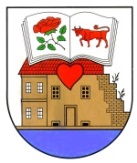 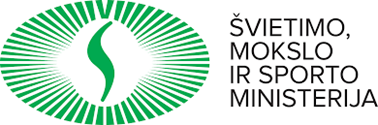 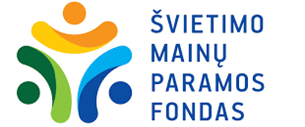 Ukmergės vaikų lopšelis-darželis ,,Žiogelis“Sporto rėmimo fondo finansuojamo projekto ,,Mažųjų judėjimo džiaugsmas“ sporto savaitės ,,Vasara su vėjeliu“ renginių anketų apibendrinimasSavaitės organizuojamuose renginiuose dalyvavo 32 suaugę bendruomenės nariai  ir 107vaikai. Vaikams visada naudingiausia judėti linksmai. Ir mus, suaugusiuosius, apima geros emocijos, kai matome, jog vaikai šypsosi judėdami, šokdami, bėgiodami, mankštindamiesi. Vadinasi jiems yra gerai, o tai svarbiausia. Tokiomis nuotaikomis prasidėjo sporto veiklų savaitės ,,Vasara su vėjeliu“ pirmoji diena. Nuo mažiausio iki didžiausio visi laikydamiesi saugaus atstumo išgūžėjo į kiemą, pasirengę muzikinei mankštai-šokiui. Prisijungė ir tėveliai. Vaikai pastebėjo, jog šokio metu, net saulutė skaisčiau sutvisko.Antrosios dienos veikla kvietė vaikus aktyviosioms lenktynėms: ,,Rieda, sukasi ratukai- skrieja mano paspirtukas“ bei futbolo turnyrui: ,,Savas kojas mankštinu, futbolą smagiai žaidžiu“. Emocijų buvo visokių: mokėmės pralaimėti, džiaugtis, nusivilti, žaisti kartu, palaukti, palaikyti ir kovoti. Taiklių įvarčių netrūko! Patys mažiausieji ugdytiniai šauniai pasirodė bandydami įveikti pedagogių sukurtą kliūčių ruožą, panaudojant įvairų sportinį inventorių. Judėdamas vaikas pats sau išsikėlė užduotį, pats ją įveikė, tuo pačiu patyrė džiaugsmą ir sukaupė patirtį. Likusios savaitės veiklos buvo ne mažiau aktyvios: judrūs žaidimai, estafetės, krepšinio turnyras... judrius žaidimus keitė ramesni, ramesnius – dėmesio ir greitumo reikalaujančios estafetės.Už aktyvumą bei sportišką nusiteikimą ugdytiniai buvo apdovanoti patraukliomis fizinį aktyvumą skatinančiomis priemonėmis. Visų savaitės organizuotų sportinių veiklų metu vaikai patyrė aktyvaus judėjimo džiaugsmą.